Name ___________________________________  Sect _______________________Functions/Graphing Review:Determine whether the following are functions:X		Y				X		Y			X		Y5		8				-4		3			17		206		7				-3		4			17		217		6				-2		4			17		228		5				-1		4			17		239		4				0		2			17		24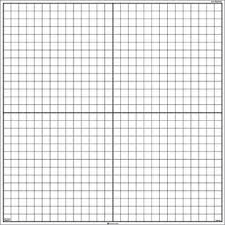 The following table represents a function.  Use the table to write an equation:X		Y2		53		74		95		116		13When x increases by 1, how much does y increase by?  ________________________If the input (x) was 0, what would y equal?  __________________________Write the equation for the function.  _________________________The following table represents the speed a train travels over time.  Make a graph to represent the data shown in the table:Time:		0 min		5 min		10 min	15 min	20 min	25 minSpeed:	0mph		60 mph	90 mph	30 mph	60 mph	0 mphStubHub charges a service fee of $8 plus $22 for each Sixers ticket purchased.  This function is represented by the equation y = 22x + 8.  Make a table of values showing the cost if we order 1, ticket, 2 tickets, 3 tickets, 4 tickets, and 5 tickets.  The use the table to create a graph.What is the domain of this function?What is the range of this function?The conversion rate from kilograms to pounds can be represented by the function y = 2.2(x) with y = lbs and x = kg.Make a table to chart this function for the inputs 1 kg, 2 kg, 3 kg, 4 kg and 5kgX		YNext, graph the relationship on the graph below.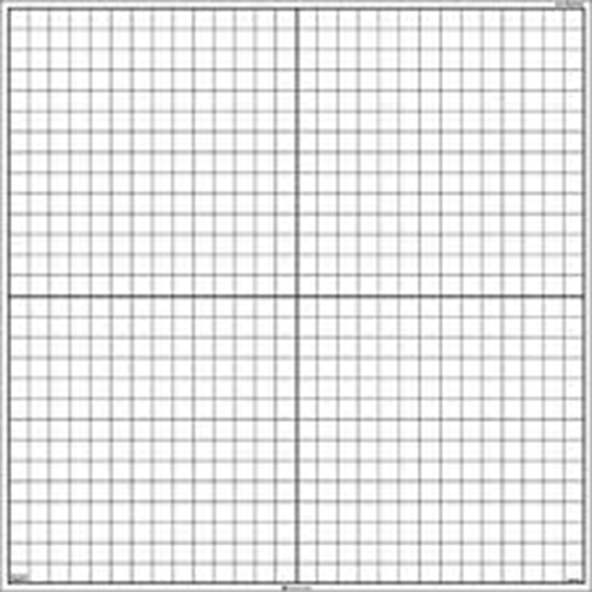 